新 书 推 荐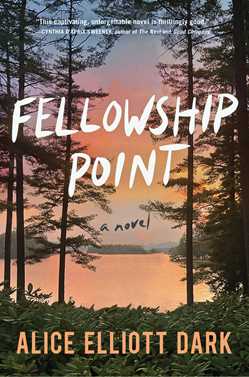 中文书名：《相交点》英文书名：FELLOWSHIP POINT作    者：Alice Elliott Dark出 版 社：Scribner/Simon & Schuster代理公司：ANA/Lauren Li页    数：592页出版时间：2022年7月代理地区：中国大陆、台湾审读资料：电子稿类    型：大众文学内容简介：艾格尼丝·李（Agnes Lee）在80岁时第三次被诊断出癌症，她开始有意识地保护自己的遗产。首先，作为一名作家，尽管她是一位著名的儿童书籍作家，但她一直在努力完成她秘密的、用笔名写的《富兰克林女孩》（Franklin Girls）小说的最后一卷。她还有一个更强烈的愿望，她决心找到一种方法，永久保护缅因州拥有相交点（Fellowship Point）的土地。在19世纪60年代，五个志趣相投的贵格会（Quaker）家族以土地信托的形式在这片宏伟的海岸上定居下来。艾格尼丝决心解散几代人的家庭伙伴关系，使土地可以作为一个自然保护区，为所有人的利益。艾格尼丝早已习惯了自己的方式，她相信自己能够说服两个仍然在世的股东——她一生最好的朋友波莉·威斯特（Polly Wister）和她最喜欢的侄子阿奇·李（Archie Lee）。波莉·威斯特过着与艾格尼丝不同的生活：她是一个有孩子的富裕已婚妇女，有一位忠诚的丈夫，她丈夫是一个对自己的地位有夸大认识的哲学教授。她在她的家庭、友谊和家庭生活中创造了美丽和和谐。当艾格尼丝提出了自己的相交点计划时，波莉发现她的忠诚在她最好的朋友的愿望和她的三个儿子的愿望之间徘徊。但波莉自己想要什么呢？当一位名叫莫德·西尔弗（Maud Silver）的有进取心的年轻图书编辑来到这里，试图说服艾格尼丝写回忆录时，艾格尼丝的计划变得更加混乱。不久，埋藏已久的记忆和秘密将被揭开，对所有人都将产生深远的影响。《相交点》（Fellowship Point）读起来就像一本19世纪的经典小说，它编织精美，多层次的叙事，但它探索的主题完全是现代的：对女性生活、制度性别歧视的挑战、分化我们的阶级差异和精英主义的锯齿状边缘、保护自然世界的斗争，以及最重要的，人类对死亡和子孙后代的清算，都有着深刻而富有同情心的兴趣。这是艾丽丝·埃利奥特·达克的杰作。    一位伟大作家的凯旋：一位著名的短篇小说作家和小说家，《纽约客》（The New Yorker）宣称，“这本书中的一切都是读起来的乐趣”。她的故事集《在暮色中》（IN THE GLOAMING）的同名故事曾两次被改编成电影，其中一次由克里斯托弗·里夫（Christopher Reeve）执导，格伦·克洛斯（Glenn Close）、布里奇特·方达（Bridget Fonda）和乌比·戈德堡（Whoopi Goldberg）主演。她的作品先后被评为2013年、2000年、1996年、1994年的最佳美国短篇小说“值得注意的故事”。2001年，她的短篇小说《在黄昏》（In the Gloaming）被约翰·厄普代克（John Updike）选为本世纪最佳美国短篇小说。她的作品发表在《纽约客》（The New Yorker）、《纽约时报》（The New York Times）、《纽约时报杂志》（The New York Times Magazine）、《哈珀》（Harper’s）等杂志上。达克是国家艺术基金奖学金的获得者。    伟大作品：艾丽丝·埃利奥特·达克用了17年完成这部代表作《相交点》。小说的主人公艾格尼丝·李是一个令人惊叹和难忘的人物，她的易怒、野心和复杂性使她成为一个令人振奋的超越她的时代的女人。想想，奥利弗·基特里奇（Olive Kitteridg）遇见了琼·迪迪安（Joan Didion）。在《埃琳娜·费兰特》（Elena Ferrante）系列中，她与波莉·威斯特微妙而又终身的友谊有起有落。《相交点》是现代经典作品。    必读作品：鉴于小说的质量和作者的血统，这无疑是一部必读作品。达克的故事已经在全国的艺术硕士项目中教授了几十年。她目前在罗格斯大学教授研究生水平的创意写作。她嫁给了拉里·达克（Larry Dark），他是故事奖的负责人。    畅销的复杂家庭故事：关于家庭复杂的动态和代际冲突的书籍很畅销。对于马特·托马斯（Matt Thomas）的《我们是我们自己》（WE ARE OURSELVES）、辛西娅·戴佩思·斯温妮（Cynthia D 'Aprix）的《巢穴》（THE NEST）以及克莱尔·隆巴多（Claire Lombardo）的《我们曾拥有的最大乐趣》（THE MOST FUN WE EVER HAD）的粉丝来说，《相交点》是必读书籍。作者简介：    艾丽丝·埃利奥特·达克（Alice Elliott Dark）是小说《审视英格兰》（Think of England）和两部短篇小说集《黄昏时刻》（In The Gloaming）和《上身裸露》（Naked to the Waist）的作者。她的作品曾在《纽约客》（The New Yorker）、《哈珀》（Harper’s）、《红皮书》（Redbook）、DoubleTake、《最佳美国短篇小说》（Best American Short Stories）、《获奖故事：欧亨利奖》（Prize Stories: The O. Henry Awards）等杂志上发表，并被翻译成多种语言。约翰·厄普代克（John Updike）已经获得把短篇故事“黄昏时刻”》（ “In the Gloaming”）收录进《本世纪最佳美国短篇故事》（The Best American Stories of The Century），HBO和Trinity Playhouse则获得了该作品的影视改编权。她的非虚构类评论和文章发表在《纽约时报》（The New York Times）、《华盛顿邮报》（The Washington Post）和许多选集中。她曾获得过国家艺术基金会的资助，杰拉尔丁•道奇基金会奖学金（Geraldine R. Dodge Foundation Fellowships），并有机会在弗吉尼亚州创意艺术中心实习。谢谢您的阅读！请将反馈信息发至：吴伊裴（Jessica Wu）安德鲁﹒纳伯格联合国际有限公司北京代表处北京市海淀区中关村大街甲59号中国人民大学文化大厦1705室，100872电 话：010-82449901传 真：010-82504200Email：Jessica@nurnberg.com.cnHttp://www.nurnberg.com.cn新浪微博：http://weibo.com/nurnberg豆瓣小站：http://site.douban.com/110577/